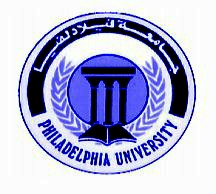 جامعة فيلادلفياكلية الحقوقالفصل الدراسي الأول/ السنة الدراسية 2018/2019الرؤية: ان تتميز كلية الحقوق محليا واقليميا بتطبيق اعلى معايير الجودة في التعليم القانوني والبحث العلمي وخدمة المجتمع.الرسالة : تزويد المجتمع بالخريجين المزودين بالمعارف والمهارات القانونية المتنوعة والتدريب المتميز والقيم الفكرية الرفيعة لمواجهة كافة التحديات والمساهمة في تقديم المعرفة والمساعدة القانونية وتحفيز البحث العلمي القانوني والاسهام في خدمة المجتمع.القيم : سيادة القانون : تطبيق القانون وتقديمه على اية اعتبارات اخرى.العدالة والمساواة: التعامل بالإنصاف مع الجميع واحترام قيمة الفرد وكرامته وحريته المشروعة.الشفافية والنزاهة : الالتزام التام بالقوانين وآداب واخلاقيات المهن القانونية ومهنة التدريس الانتماء والولاء: الشعور بالمسؤولية تجاه الكلية والجامعة والمجتمع والوفاء لها.الإبداع والمهنية : باستيعاب جميع الأفكار في مجالات التعليم والتعلم والبحث العلمي واداء المهام بأعلى درجة من المهنية والمهارة.وصف المادة (حسب دليل الجامعة) تتناول هذه المادة دراسة النظرية العامة من حيث بيان مفهوم القانون ونشأته، وخصائص القاعدة القانونية، وتنوع القواعد القانونية إلى قواعد القانون العام وقواعد القانون الخاص وتقسيمها إلى قواعد آمرة وقواعد مكملة أو مفسرة، ومن ثم بيان مصادر القاعدة القانونية بوجه عام، ومصادر القاعدة القانونية في القانون الأردني بوجه خاص والمصادر الرسمية كالتشريع وأحكام الفقه الإسلامي ومبادئ الشريعة الإسلامية والعرف والعدالة والمصادر التفسيرية أو الاستثنائية كالقضاء والفقه، كما تتناول تفسير القاعدة القانونية، ثم نطاق تطبيق القاعدة القانونية من حيث الأشخاص والمكان والزمان، وتتضمن هذه المادة أيضاً دراسة في النظرية العامة للحق، وتتطرق إلى التعريف بالحق وأنواعه وبيان أطرافه ومحله ومصادره، والحماية القانونية المقررة له وكذلك بيان كيفية إثبات الحق واستعماله .أهداف المادةتزويد الطلبة بالمعرفة الأساسية و المتقدمة لنظام القانون الأردني ومبادئه ومفاهيمه ومصادره المختلفة .تمكين الطلبة من تطوير مهاراتهم الذهنية والتطبيقية وتأهيلهم مبدئياً لدراسة القانون .تطوير قدرات الطلبة في كتابة وإعداد المقالات والتقارير والأوراق البحثية وتدريبهم على الكتابة القانونية وشروطها  مصادر التعليم* الكتاب المقرر (العنوان، المؤلفون، الناشر، سنة النشر)المواد المساندة  (أشرطة فيديو، الأشرطة الصوتية ....الخ) يكلف الطالب بالرجوع الى موقع قسطاس القانوني لاستخراج ما يتعلق بالمادة من نصوص القانون المدني الاردني و اجتهادات قضائية وما الى ذلك.دليل الطالب (حيث ينطبق)يستعين الطالب بدليل كتابة البحث القانوني الصادر عن كلية الحقوق عند اجراء بحوثهدليل المختبر (حيث ينطبق)يستطيع الطالب استخدام القاعة المتعددة الاغراض  والتي تحتوي على اجهزة حاسوب وذلك لغايات استخدمها في البحث القانوني واستخدام قواعد البيانات المختلفة المتوفرة من داخل الحرم الجامعي كموقع قسطاسالمراجع المساندة (كتب دراسية، ومجلات علمية ومواقع الكترونية وغيرها)الكتبالمدخل الى علم القانون، د. منذر الفضل ود. خالد الزعبي، دار الثقافة 1998.المدخل الى علم القانون أ.د. غالب الداودي دار الثقافة 2012.المدخل لدراسة العلوم القانونية د. عبدالقادر الفار، 2011المجلات العلمية		مجلة جامعة الشارقة للعلوم الشرعية و القانونية، مجلة نقابة المحامين الأردنيين الصادرة عن نقابة المحامين الأردنيين الصادرة عن كلية القانون – جامعة الإمارات العربية المتحدة.مجلة الشريعة والقانون الصادرة عن جامعة الشارقة.مجلـة مـؤتة للبحوث والدراسات والصادرة عن جامعة مؤته. المواقع الالكترونيةالمواقع الالكترونيةطرق التدريس(محاضرات، مجموعات نقاش، مجموعات تدريس، حل مسائل، مناظرات، وغيرها)محاضرات، مجموعات نقاش، مجموعات تدريس، حل مسائل، مناظرات، وغيرهانتاجات التعلّم:المعرفة العلمية والفهمأ1.  شرح المبادئ والمفاهيم والقيم الخاصة بالنظام القانوني وعناصره بشكل عام وفروع القانون الأردني بشكل خاص بالنظر إلى مصادره وتطوره التاريخي.أ5.توضيح النظام الأساسي للمؤسسات المحلية والدولية ذات العلاقة بالقانون والهيئات ذات العلاقة بالقانون.المهارات العقلية (القدرة على التفكير والتحليل(ب3/ تحليل وتفسير وتقييم النصوص التشريعية والقرارات والاجتهادات القضائية والآراء والنظريات الفقهية.ب5/ بناء الجدل والمناقشات القانونية والتعامل الأمثل مع الافتراضات المنطقية القانونية في ظل ظروف محددة.مهارات التواصل (الشخصية والأكاديمية)ج2 / استخدام مصادر المعرفة القانونية التعليمية الإلكترونية والورقية والاستفادة منها بطرق متعددة.ج4/ استخدام مهارات الكمبيوتر وتكنولوجيا الاتصالات والمعلومات كالإنترنت.المهارات المكتسبة من الممارسة العملية المهارات النفس حركية (حيث ينطبق)ان هذه المادة تجمع ما بين الناحية النظرية و الناحية العملية ، فمن خلالها يستطيع الطالب اكتساب مهارات الالقاء و النقاش بلغة قانونية، كم ويكلف الطالب بإدارة حلقات نقاش داخل المحاضرة في موضوع قانونية متخصص. أدوات تقييم الطلبة:الامتحانات (الامتحان الأول والامتحان الثاني والامتحان النهائي)يخضع الطالب الى ثلاث امتحانات تقييمية في المادة بحيث يتم  الاعلان عن مواعيدها من قبل عمادة الكلية و بالتنسيق مع عامدة القبول و التسجيل ، بحيث يرصد للطالب علامة (صفر) في حال تخلفه عن تقديم اي منها ما لم يتقدم بعذر تقبله عمادة الكلية. اختبارات قصيرةعلى الطالب ان يتوقع اجراء امتحان قصير (واحد او أكثر) خلال الفصل الدراسي بحيث ترصد له جزء من العلامة الكلية للمادة.تقارير قصيرة و/ أو عروض و/ أو مشاريع بحثية قصيرةيطلب من الطالب مراجعة مكتبة الجامعة بغية استعارة مراجع قانونية بغية اعداد تقرير قصير في احد المواضيع التي يحددها مدرس المادة بالتنسيق مع الطالب.واجبات دراسيةيكلف الطالب بالقيام باستخراج قرارات صادرة عن محكمة التمييز والتعليق عليها ومقارنة بعض القرارات مع بعضها البعضالتوثيق والأمانة الأكاديمية:أسلوب التوثيق مع أمثلة توضيحيةعلى الطالب عند إجراء أي بحث أو تقري يطلب منه توثيق المادة العلمية كالآتي:الكتب: (اسم المؤلف، عنوان الكتاب، دار النشر، المكان، الزمان، قم الصفحة).القوانين(رقم المادة، عنوان القانون مع الرقم والسنة، تاريخ النشر في الجريدة الرسمية).المواقع الإلكترونية ( عنوان الموضوع، الرابط الالكتروني، تاريخ الزيارة). حقوق التأليف والملكيةيحظر على الطالب تحت طائلة المسؤولية سرقة و/أو نسبة أي عمل للآخرين نفسة. ويكون الطالب في هذه الحالة عرضه لتطبيق أحكام تعليمات تأديب الطلبة في جامعة فيلادلفيا رقم (26) لسنة 2007..تجنب الانتحاليجب على جميع الطلبة تجنب الانتحال في عملية كتابة الابحاث والواجبات القانونية التي يكلف بها، وعليه اتباع اساليب التوثيق المعتمدة والا فانه يعرض نفسه الى المسائلة القانونية .توزيع مواضيع المادة على أسابيع الفصل الدراسيالوقت المتوقع لدراسة المادة معدل ما يحتاج إليه الطالب من الدراسة والاعداد للمادة يساوي ساعتين لكل محاضرة من فئة الخمسين دقيقة .                 سياسة الدوام (المواظبه)لا يسمح للطالب بالتغيب أكثر من (15%) من مجموع الساعات المقررة للمادة. وإذا غاب الطالب أكثر من (15%) من مجموع الساعات المقررة للمادة دون عذر مرضي أو قهري يقبله عميد الكلية، يحرم من التقدم للامتحان النهائي وتعتبر نتيجته في تلك المادة(صفراً)، أما إذا كان الغياب بسبب المرض او لعذر قهري يقبله عميد الكلية التي تطرح المادة ، يعتبر منسحباً من تلك المادة وتطبق علية أحكام الانسحاب. المراجـعالمدخل الى علم القانون، د. منذر الفضل ود. خالد الزعبي، دار الثقافة 1998.المدخل الى علم القانون أ.د. غالب الداودي دار الثقافة 2012.المدخل لدراسة العلوم القانونية عبدالقادر الفار،2011 المجلات العلميةمجلة جامعة الشارقة للعلوم الشرعية و القانونية، مجلة نقابة المحامين الأردنيين الصادرة عن نقابة المحامين الأردنيين الصادرة عن كلية القانون – جامعة الإمارات العربية المتحدة.مجلة الشريعة والقانون الصادرة عن جامعة الشارقة.مجلـة مـؤتة للبحوث والدراسات والصادرة عن جامعة مؤته.المواقع الالكترونيةالخطة التدريسية لمادة دراسيةعنوان المــادة: مدخل الى علم القانونرقم المــادة: 0410111مستوى المادة: السنة الاولىالمتطلب السابق و/ أو المرافق: -----وقت المحاضرة :10:00 11:00 حثم عدد الساعات المعتمدة:3 ساعات وقت المحاضرة :10:00 11:00 حثم عدد ساعات التدريس الفعلية: 3 ساعات مكان المحاضرة: كلية الحقوق- قاعة 301معلومات خاصة بمدرس المــادةالاسمالرتبة الأكاديميةرقم المكتب ومكانهالساعات المكتبيةالبريد الإلكترونيد. مؤيد الخوالدةاستاذ مساعد3089- 10 حثم12.10-  1 حثم8.30 -9.30 نرalkaoldahmoayd@yahoo.comاسم الكتاباسم المؤلفاسم الناشرسنة النشر- المدخل الى علم القانونأ.د. جورج حزبونأ.د. عباس الصرافدار الثقافة للنشر والتوزيعاخر طبعةDuke law Journalhttp: www.law.duke.edu/journals/dlj/dljtoc52n5.htm Electronic Journal of comparative lawhttp: www.law.kub.nl/ejcl/  The internet law libraryhttp : www.lawresearch.comwww.lob.gov.jo                                                                                                     توزيع العلاماتتوزيع العلاماتأدوات التقييمالعلامةالامتحان الأول20الامتحان الثاني20الامتحان النهائي40التقارير/ المشاريع البحثية/ الاختبارات القصيرة/الواجبات الدراسية/ المشاريع20المجموع100الواجبات الدراسية والتقارير  وأوقات تسليمهاالمواضيع الأساسية والمساندة التي ستغطىالأسبوعالتعريف بالقانون وبيان وظيفته ونشأته(1)14-18/10/2018(14/10/2018 بدء التدريس للفصل الدراسي الاول 2018/2019)كتابة ورقة بحثية لا تتجاوز خمس صفحات عن تأثير القانون على حياة البشر والسبب الحقيقي لدراستك تخصص القانونخصائص القاعدة القانونية.(2)21-25/10/2018 أقسام القانون وفروعه.إمكانية عمل زيارة توعوية للطلاب في قصر العدل(3)28/10-1/11/2018المصادر الرسمية للقانون الأردني.(4)4-8/11/2018لماذا يحتاج القاضي لتفسير القانونالمصادر الغير رسمية.(5)11-15/11/2018ما هو رأيك بعبارة "القانون كائن حي"تطبيق القانون والمبادئ التي تحكمه.(6)18-22/11/2018(14-25/11/2018 فترة اجراء الامتحان الاول )(20/11/2018 ذكرى المولد النبوي الشريف /عطلة تقديراً)ما هو الفرق بين مفهوم كلمة الحق لدى عامة الناس وبين القانونيينالتعريف بالحق وبيان أنواعه.(7)25-29/11/2018إحضار كل طالب نموذج عقد مصادر الحق (الواقعة القانونية، التصرفات القانونية).(8)2-6/12/2018أركان الحق (أشخاص الحق، محل الحق، الحماية القانونية للحق).(9)9-13/12/2018ما هو الفرق بين الشخص والشخصية؟أشخاص الحق (الشخصية الطبيعية والشخصية المعنوية).(10)16-20/12/2018محل الحق.(11)23-27/12/2018(19-30/12/2018 فترة اجراء الامتحان الثاني)(25/12/2018 عيد الميلاد المجيد/ عطلة) ما هو رأيك في مدى فاعلية القوانين الأردنية في المحافظة على الحقوقالحماية القانونية للحق.(12)30/12-3/1/2019(1/1/2019 إثبات الحق، تعريف الإثبات وبيان أهميته، تنظيم الإثبات ومذاهبه.(13)6-10/1/2019هل تسجيل المكالمات الصوتية دليل قانوني يتم اعتماده في المحاكممحل الإثبات، طرق الإثبات.(14)13-17/1/2019كتابة تقرير لا يتجاوز خمس صفحاتلو كنت انت المشرع الأردني ما هي القوانين التي سوف تقوم بتعديلها او اضافة قوانين جديدة؟ وما هي طموحاتك المستقبلية؟استعمال الحق، ضرورة التزام الحدود الموضوعية للحق.(15)20-24/1/2019الامتحان النهائي(16)27-31/1/2019(26/1-2/2/2019 فترة الامتحانات النهائية)Duke law Journalhttp: www.law.duke.edu/journals/dlj/dljtoc52n5.htm Electronic Journal of comparative lawhttp: www.law.kub.nl/ejcl/  The internet law libraryhttp : www.lawresearch.comwww.lob.gov.jo                                                                                                     